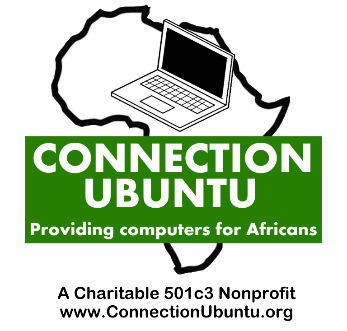 2024 CONNECTION UBUNTU PARTNER SUMMIT MEETING AGENDAKisumu, KenyaJanuary 8, 2024, 8AMPrayer and welcome of all guestsConnection Ubuntu Team and visitor introductionsComputer lab partners introductionsTea break (10am) – 15 minutesSharing from Dorcas (Rays of Hope) and Josphat (The Cotech) about their collaboration and ways they have become self-sufficient (thinking outside the box) (30 minutes combined)Programs geared to the girls/women, Samuel Nderitu (15 minutes)Testimonial of a successful student from Sawa Africa Youth Hub (10 minutes)Things Connection Ubuntu has learnedImportance of reports, testimonials and photosAdvantage of teaching and learning coding/web design/graphic design/robotics Use of SheCodes and other free programsThe path to creating a successful computer labSelf-sufficiency (get creative, use free resources)Power maintenance (especially solar labs, planning for future power)Community of Practice (10 minutes – Dorothy)Lunch (1pm)Social Time and networking (grouping by region) 30 minutesTanzania area –Carla Horn, Terry Horn, Linda BaileyMombasa/Nairobi areas – Becky Mohr, Belinda Baer, Rusty BaerKakuma area – Vicki Poole, Darr Fullmer, Susan RaverTurkana/Uganda areas – Deb Becker, Dianna George, Joyce SkarlatosHoma Bay/Soy/ Kitale areas – Annette Masenheimer, Mary Duttera, Dorothy Dulo (if available)Thika/Maralal/Luanda –Tonia Reinert, Randy Masenheimer, Rochelle ThomasGeneral networking (free time to share) (remaining time until 3:45pm)Closing remarks and prayer, group photo